Муниципальное казенное общеобразовательное учреждение «Средняя общеобразовательная школа № 7»План-конспект открытого урока по родному(аварскому) языкуна тему: «Определение»8 классПодготовила и провела : учитель родного языка и литературы МКОУ СОШ № 7 им.М.Горького  Хайбулаева А.Х.Кизляр,20.02.2021 г.Рагьараб дарсил план. 8 классДарсил тема: Определение.Дарсил мурадал.Лъайкьеялъул: -определениелъулгун  цӀалдохъабазул лъай-хъвай гьаби. ЦебетIеялъул:-кӀалзул ва хъвавул калам цебетӀезаби.-лъималазул лексика цІиял рагІабаз бечед гьаби.Тарбия кьеялъул: -Авар мацӀалде лъималазул рокьи бижизаби.ТIабигIат цIуниялъул бугеб кIвар лъималалазда бихьизаби.Дарсие хIажалъулел алатал: компьютер, интерактивияб доска, презентациял.Дарсил ин.Организационный момент.МугIалим. (Сегодня на уроке мы  вспомним то, что изучали ранее о второстепенных членах предложения. Мы будем изучать определение. Научимся находить определения в предложении, правильно ставить к ним вопросы, поговорим о роли определений в художественном тексте.Откройте тетради ,запишите число ,классная работа)-Лъимал, дие бокьун буго  дарс байбихьизе, нилъер кIудияв шагIир ЦIадаса ХIамзатил   гьал кочIол мухъаздалъун.Хасалил хъачIал малъаз гIаркьалаби гъураралГъутIбузда тIамах балеб тIабигIат берцинаб их.ХъахIал буртабазда гъоркь кьижарал авлахъазда Кьер-кьераб тIегь бижараб тIабигIат берцинаб их.(Слайд№3)МугIалим.-Лъимал, Гьал кочIол мухъал руго аваразул гьайбатав поэт ЦIадаса ХIамзатил . ПасихIаб кочIол рагIиялдалъун, гвангъарал эпитетаздалъун  ХIамзатица  бихьизабулеб буго  ихдал тIабигIаталъул берцинлъи. .( Художники, писатели, поэты разных эпох воспевали в своих произведениях красоту родной природы, описывали времена года такими, какими они их видели) ТIабигIат цIуниялъул бугеб кIваралъул лъималазда бицина). Учитель: Посмотрите внимательно на текст и назовите слова, без которых мы не смогли бы увидеть весеннюю  картину так, как ее показал поэт? - Какими средствами художественной выразительности представлены эти  слова? (Эпитеты)-Что такое эпитет? (Художественное определение) -А каким членом предложения являются данные слова? (Определение)Хъвала доскаялда предложениял ва членазде риххила:Бач1ана их.Ц1орораб хасалида хадуб бач1ана хинаб их. Запишите оба предложения в тетрадь и разберите их по членам предложения.ФизминуткаПередавая друг другу снежинку, вы должны ее описать, т.е. придумать определение. Какая она?Вывод: Так зачем же нужны второстепенные члены предложения в речи, в художественном тексте? (они поясняют, уточняют, дополняют; помогают более полно и точно описывать предметы и явления окружающей действительности; обогащают нашу речь).Какова роль определений в нашей речи, в художественном тексте? (придают яркость, образность описанию).Смогли бы мы так же полно и ярко описать эту снежинку без помощи определений? (нет).ЦӀияб тема.МугIалим : (Мы с вами вспомнили то, что знали об определении раньше. Но мы ещё не всё узнали об определении. Запишите в тетрадях подзаголовок «Согласованные и несогласованные определения».)Определениял рукIуна рекъон ккаралги рекъон ккечIелги. Рекъон ккараб определение абула жинца баян гьабулеб рагIигун  жинсгун формаялъулъ рекъон ккрал определениязда. Масала:(Слайд4)Хирияй гьудулги гьагав дунгоги Дагъистан кантIизе кицилъун ккана(М) Ркекъон ккечIеб определение абула жинца баян гьабулеб рагIигун управлениялъул бухьеналдалъун цолъун бугелда.Меседил гIадалнах гIарцул гвангвара ГIадада хвелилан хиял букIинчIо (М.) Цо предложениялъулъ рукIине бегьула  цо чанго определение. Гьел рукIуна ялъуни цойиде нахърилълъун, ялъуни тарбибалда нахърилълъун.1.Цойиде нахърилълъарал ккола  киналго определениял цо рагIуде руссун, гьеб баян гьабулел определениял. Масала: КIудияб Октябралъулаб социалистияб революция ккана 1917 соналда.2.Тартибалда нахърилъарал определениял ккола предложениялда жаниб цебехун бугеб определение хадуб бугеб определениялъе баян кьолеблъун ккун ругел .Масала: ГIусманил вацасул васасул рукъалъул къед биххун бачIана.Определениелъун ккезе бегьула кинаб? лъил? сундул ? чан? чанабилеб? абурал суалазе жаваблъун  рачIунел батIи-батIиял каламалъул бутIаби: прилагательное, предметияб цIар, рикIкIен, цIарубакI, причастие. Масала:(Слайд5)Чан  мугIрул ганчIиде гуллид басараб Гьасул черхалдаса чвахун араб би? Щибаб рогьалида хIелкал ахIдолаТIолго дунялалда дур цIар рехсола.(Р.ХI)Щулла гьаби.Т1ехьалдасан х1алт1и т1убала: 1.Х1алт1и №73 гьум.40  (Хадур кьурал рагIабиги определеняллъунги ккезарун  предложениял гIуцIизе  ва  хъвазе) Словарияб х1алт1и.(Слайд6)ГЭС – гидроэлектростанция Миллат- нация.Дару-лекарство, сабаб.Сулахъ- гIоралда цIарМаргъал- бекI(диалектияб), пуговица.ЧIагIа- гьекъолеб жо.2.Берзул диктант.(Слайд7) (КIиго-лъабго цIалдохъан вахъинавила цо-цо куплет цIализе ва определениял ратизе. Гьел кинал каламалъул бутIаби ккун регелали бицине. МагIнаялде кIвар кьела).ЦIалдохъан1.ТIад бугеб оас хIуларал хIалакъал мугIрул щобалГIурччинхарихъ тIерхьараб тIабигIат берцинаб их.Дунялалъул мугъалда баччараб кинабго халкъ,Чохьой дару гьаризе дур чохьохъе кIанцIула.ЦIалдохъан 2: Дур квералъул гIатIилъи гIаламалъул берцинлъи,Мун гIадаб гьайбатаб гьобол дида рещтIинчIо.ГIурччинаб дур халгIатги хадубго цун рахIматги,Дир урхъи буссинчIого нахъ руссине рес гьечIо(ЦI.ХI)(ЦIалун лъугIараб хадуб, тIабигIат цIуниялда хурхун лъималазулгун гара-чIвари гьабила.)МугIалим:Творческияб хIалтIи.1.(Доскаялда бихьизбила росдал тIабигIаталъул суратал. Хъвазе  кьела росдал тIабигIаталъул саратаздасан гьитIингабго сочинение, рекъон ккаралги рекъон ккечIелги  определениялги гъорлъе ккезерун). 2.Тексталда жанир определениял рате,Гъоркь х1уч ц1ай.(6-7 чиясухъе кьела).Лъабго чияс доскаялда хъвала предложениял.Нахъенал ралагьила слайдалде.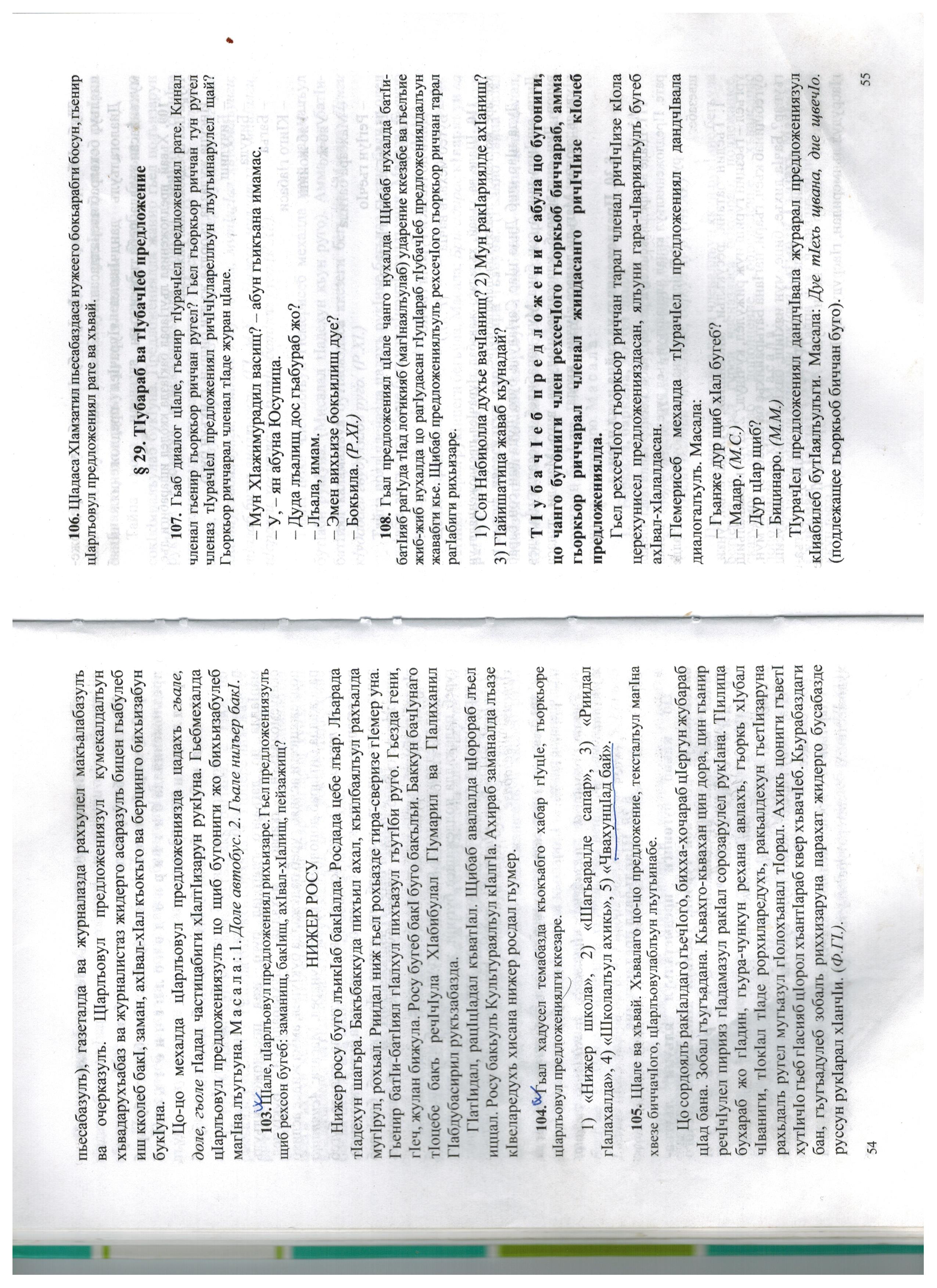 3.  «Лъица гьадин абураб,?»(Слайд 8)(Адабияталдаса цо-к1иго мухъ ц1алила определениялги гъорлъ ругел.Асаралда цIарги, гьелъул  авторги, определениялги  ратIа росун хъвазе.)а)Чан гIалимчиясул гIелмудал керен, Дуца жаниб бачун ракьде буссараб;Чан устарасулдай меседил кверал, Каранда тIадги лъун, хIурде руссарал (Автор, кочIол цIар, определенияял)Хъах1абросулъаса Мах1муд «Марьям»б) Хунзахъ конторалда кагъат рагIула,Килас печать чIвараб, чIегIер белъараб.БачIараб почалда хабар рагIула, Хъвалаго магIица адрес чурараб.Ч1анк1а «Сайгидул Бат1алиде»              (Автор, кочIол цIар, определенияял)в)ХIурупал магIилал, магIна гIищкъуялГIибаратал ана ГIунайзатиде;Алфазал багьаял, багьа хириялХарилъе тIегь гIадал хъвана шигIраби.(Автор, кочIол цIар, определенияял) (Слайд№6,7)Дарсил хӀасил.МугIалим:- Дарсги лъугIулеб буго, нилъеца рак1алде щвезабила гьаб дарсида сундул х1акъалъулъ нилъеца бицарабали. (Лъималазда дарс бичIун бугищали  хал гьабизе кьела гьадинал суалал) :1.Определение сунда абулеб?2.Рекъон ккарал определениял кинал колел?3.Рекъон ккеч1ел определениял сунда абулеб?4.Кинал каламалъул бут1аби ккезе бегьулел определенияллъун?Къиматал лъей         Рокъобе х1алт1и.  ХIалтIи № 72 гьум.40Какое из предложений несёт больше информации? (Больше информации во втором предложении, т.к. в нём, кроме грамматической основы, есть второстепенные члены предложения).Из каких членов предложения состоит 1 предложение? (подлежащее и сказуемое, т.е. из грамматической основы).А 2 предложение? (из грамматической основы и второстепенных членов).Учитель: Так на какие 2 группы делятся члены предложения? (главные и второстепенные).Назовите главные члены предложения (подлежащее, сказуемое,бит1араб дополнение)Назовите второстепенные члены предложения (хъвалсараб дополнение, определение, х1ал).Какие второстепенные члены предложения встретились вам во 2 предложении? (определения).Учитель: Вот мы иповторили с вами домашнее задание и подошли к теме нашего урока. Запишите тему в тетради «Определение».